Отчет о проведении наиболее значимых мероприятий по антинаркотической направленности  в Екатериновском сельском поселении Щербиновского района за март 2018 год.Всемирный день борьбы с наркотиками и наркобизнесом. Антинаркотическая акция «Миссия - жить!»Ответственный: заместитель директора по ВР МБОУ СОШ № 6 Булгакова М.С.телефон:8(86151)38432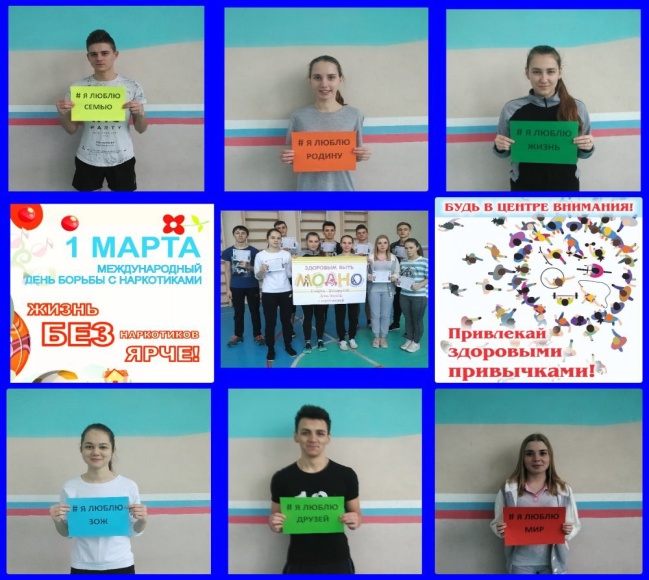 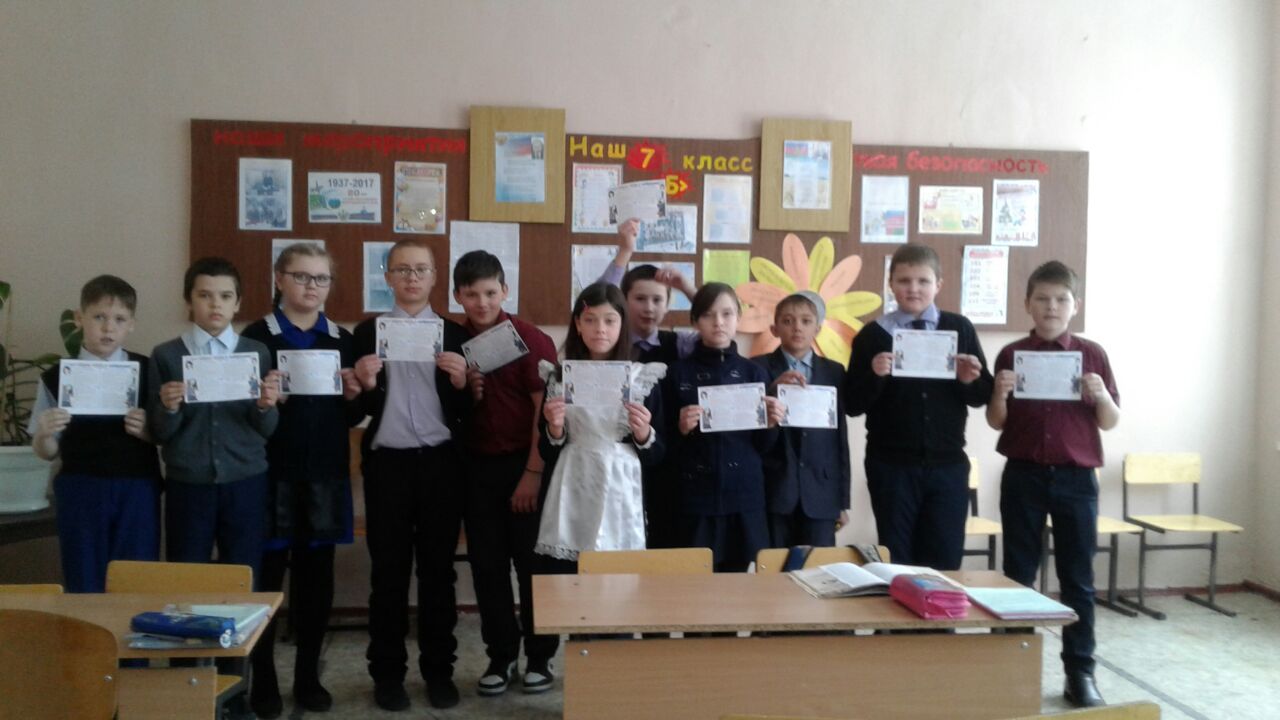 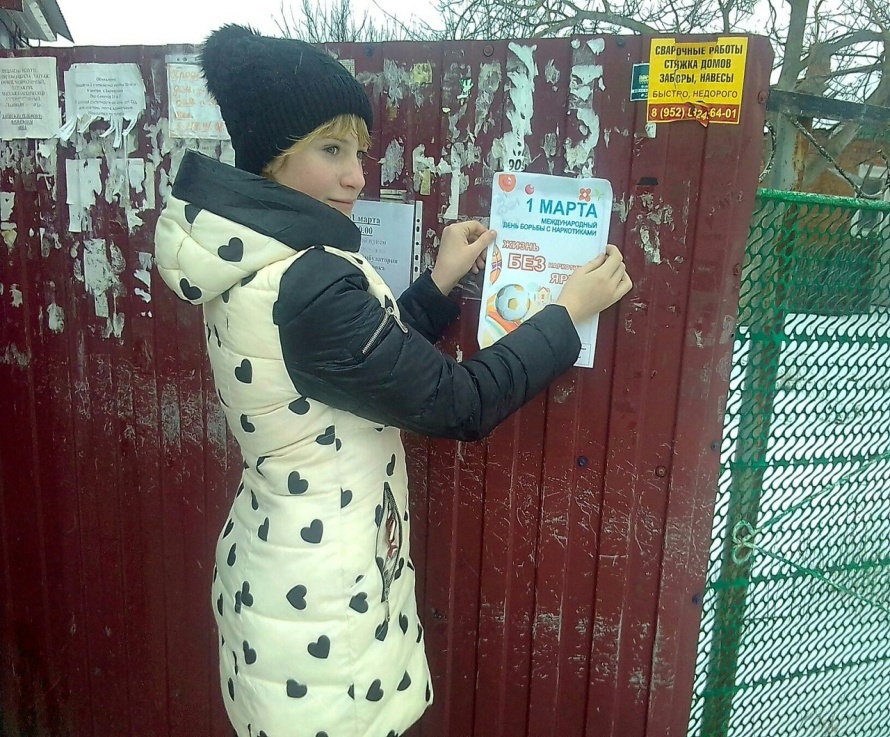 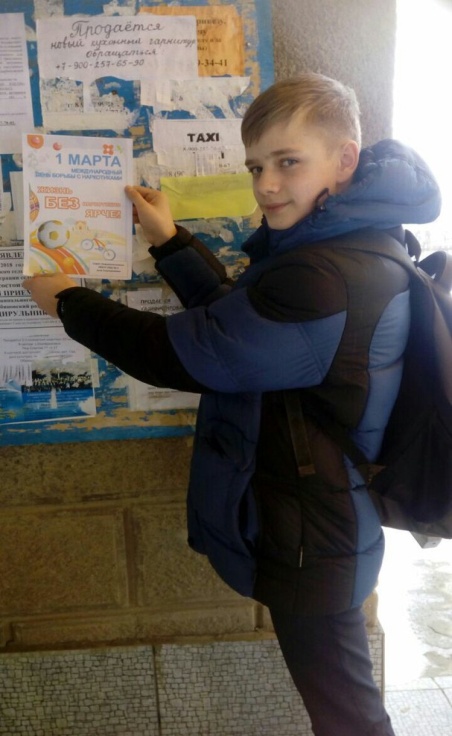 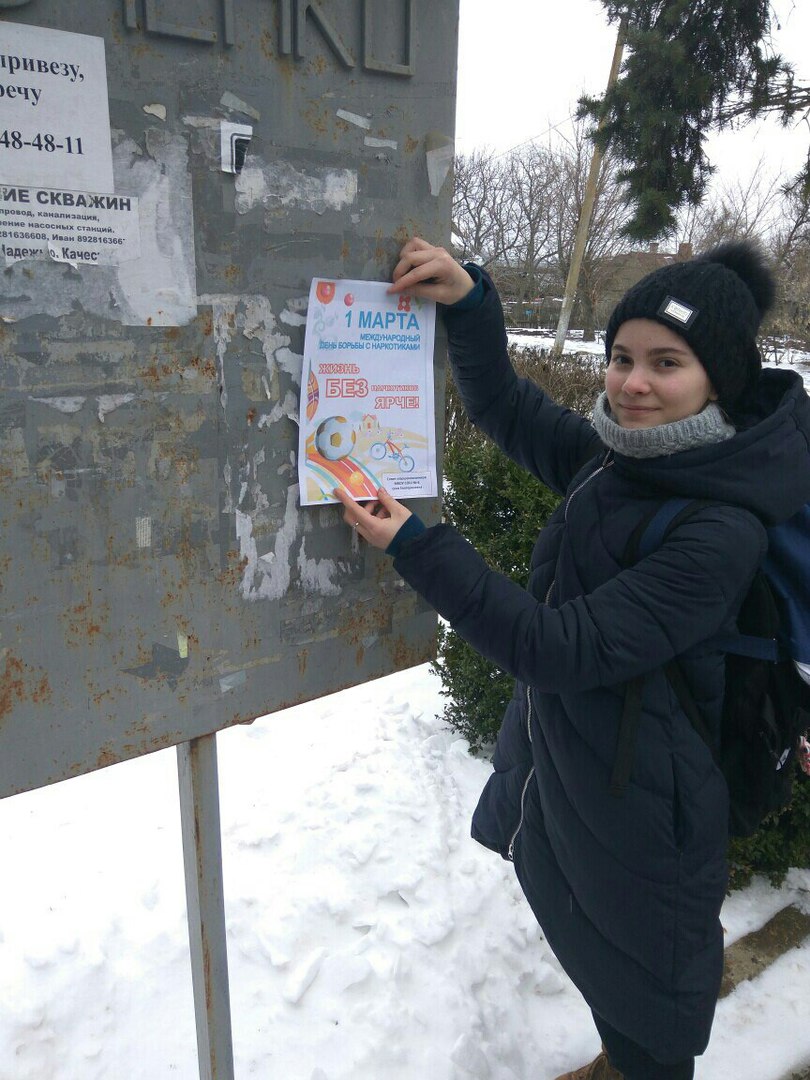 Час общения «Наркотики –чума 21 века»;занятие «Я и Мы» Просмотр видеоролика  «Спайс-наркотик убийца»Ответственный: социальный педагог Желтушко Р.А., педагог-психолог Черникова Е.В.МБОУ СОШ № 6телефон: 8(86151)38432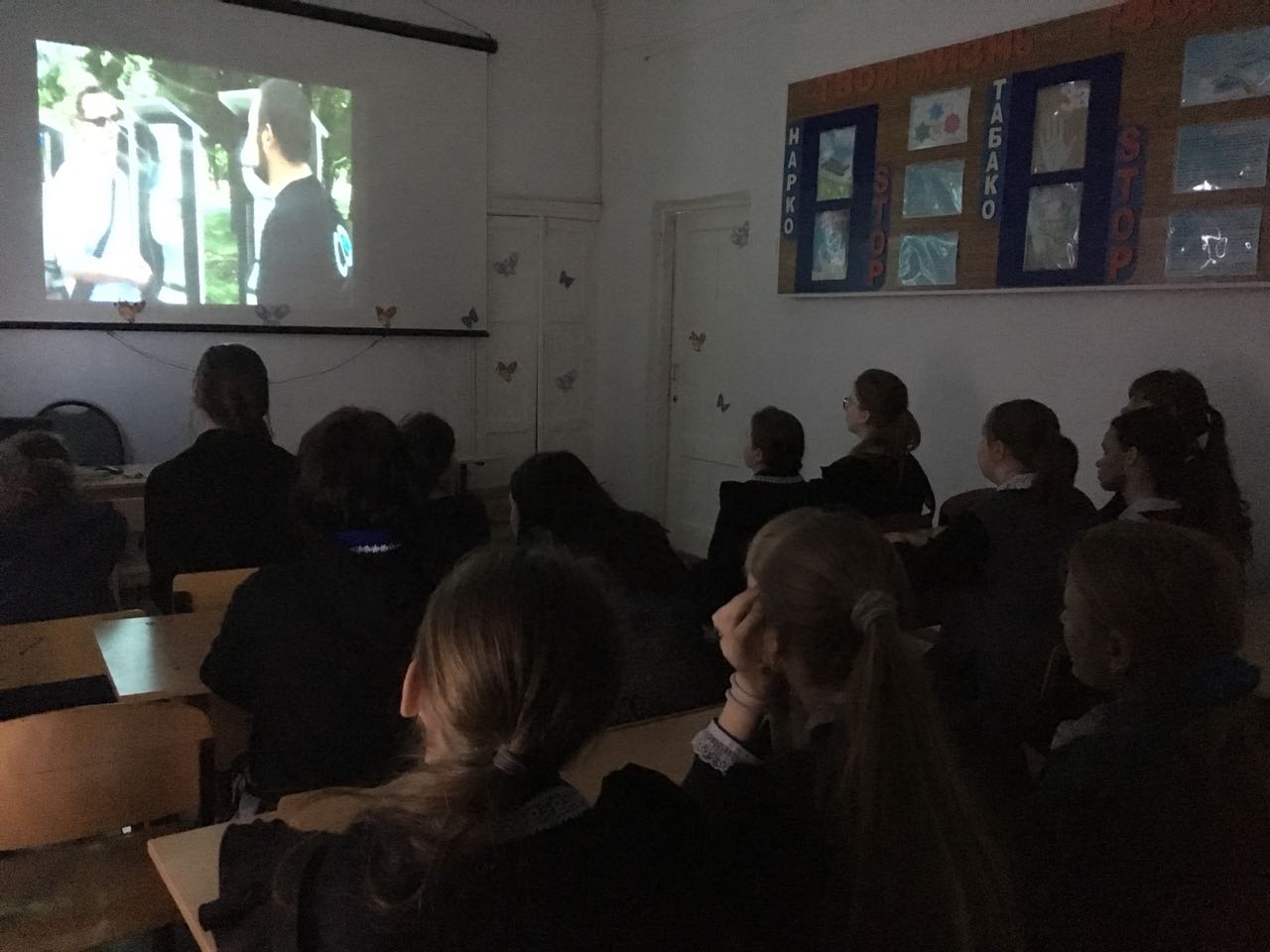 Час информации «Осколки  разбитой юности»; видеоролик «Лестница смерти»Ответственный: директор МКУК «Екатериновская сельская библиотека»Настасий Н.В.,телефон:89183122616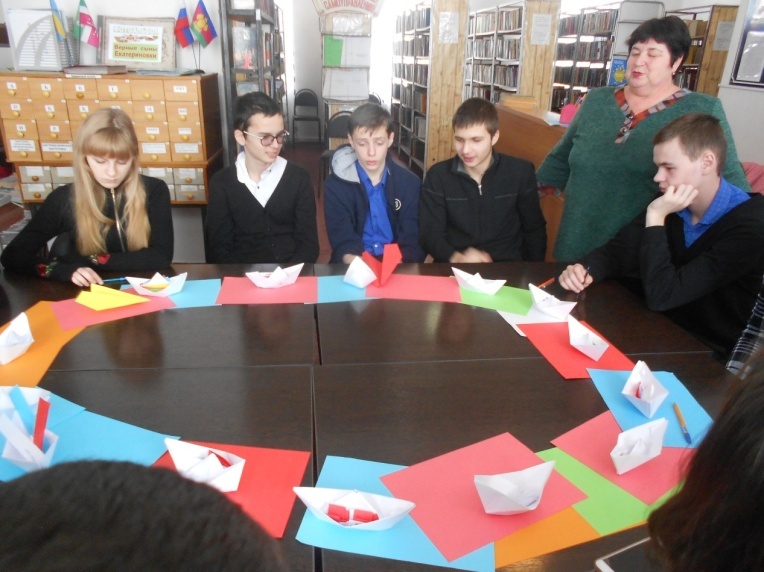 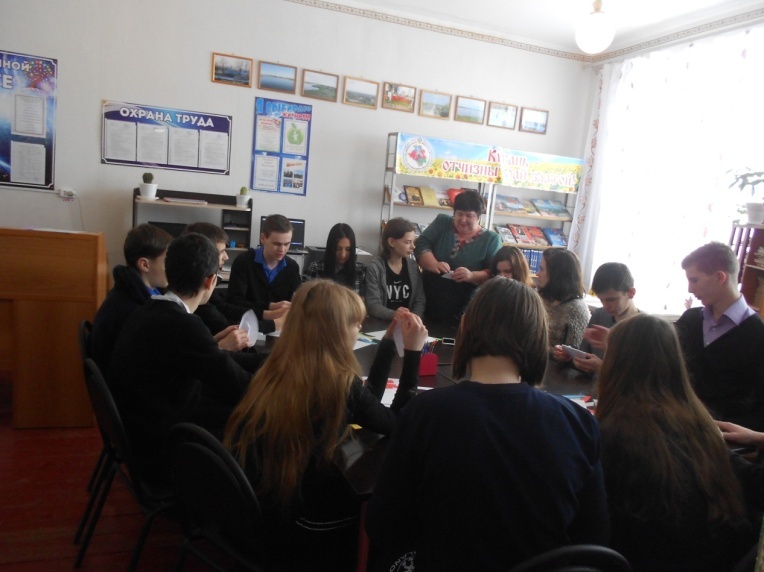 Выпуск стенгазеты « Мы за ЗОЖ», посвященной всемирному дню борьбы с наркотиками и наркобизнесом;просмотр видеоролика антинаркотической направленности «Мама. Спайс – наркотик убийца»Ответственный: художественный руководитель МБУК «Екатериновский  СДК» Кириленко О.С., телефон: 89284264439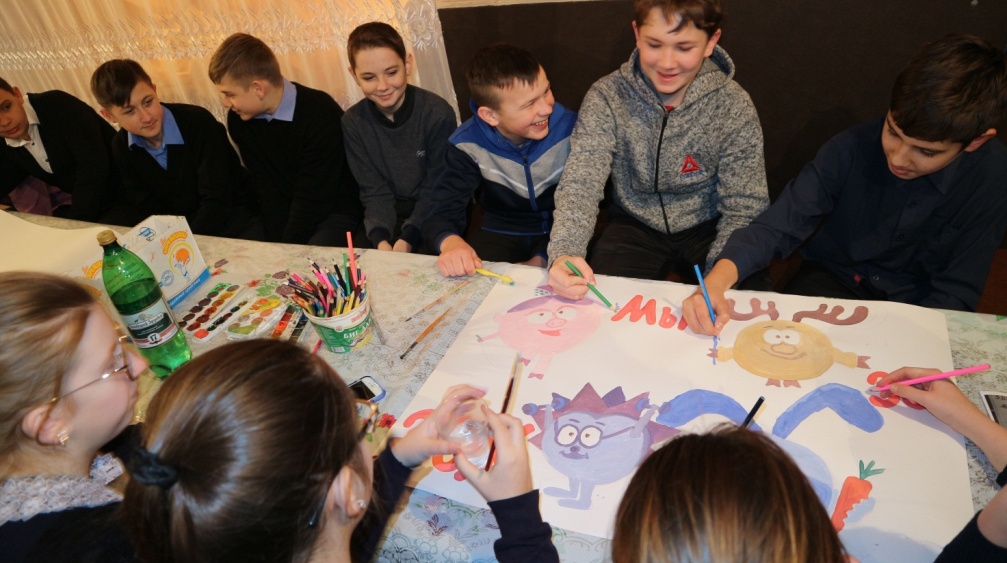 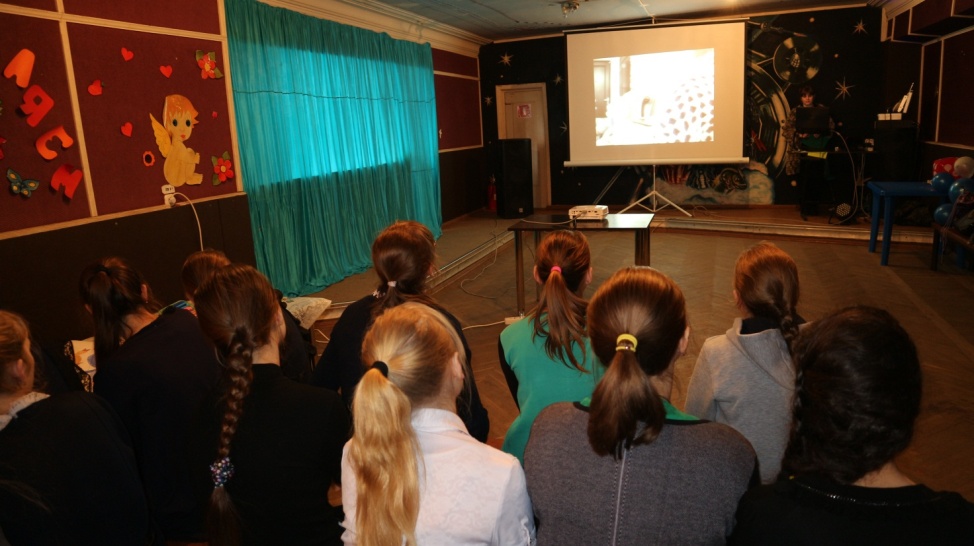 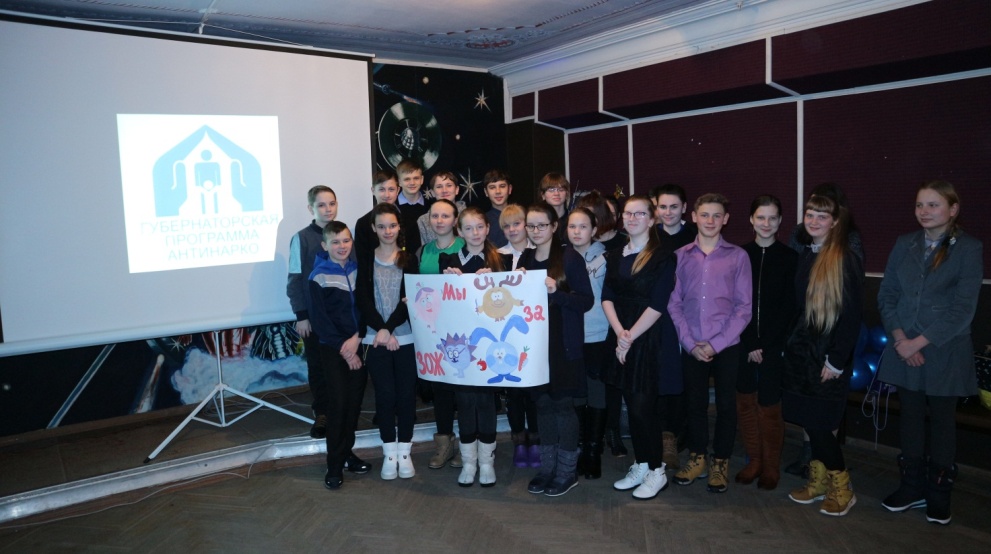 